This marriage application may be accessed on the Department’s internet website or sent by the offender to his/her intended spouse/state registered domestic partner.  The intended spouse/state registered domestic partner should submit the completed form to the offender’s Counselor.Se puede obtener esta solicitud de matrimonio en el sitio de Internet del Departamento o el interno/interna debe enviarla a su pretendido cónyuge/pareja doméstica registrada en el estado.  Al terminar de llenarla, el pretendido cónyuge/pareja doméstica registrada en el estado debe enviarla al consejero del interno/interna.The contents of this document may be eligible for public disclosure.  Social Security Numbers are considered confidential information and will be redacted in the event of such a request.  This form is governed by Executive Order 00-03, RCW 42.56, and RCW 40.14.Se puede revelar el contenido de este documento al público.  Los Números de Seguro Social son considerados confidenciales y serán eliminados en caso de tal petición.  Este formulario queda gobernado por Orden Ejecutiva 00-03, RCW 42.56 y RCW 40.14.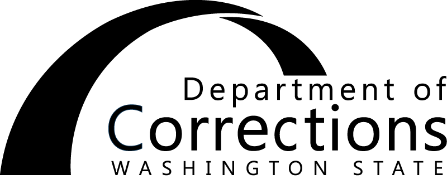 MARRIAGE/STATE REGISTERED DOMESTIC PARTNERSHIP APPLICATION For Intended Spouse/State Registered Domestic Partner UseSOLICITUD DE MATRIMONIO/UNION CIVIL DE PAREJA DOMESTICA REGISTRADA EN EL ESTADO Uso del pretendido cónyuge/pareja domestica registrado en el estado Intended Spouse/State Registered Domestic Partner Name/Nombre del pretendido cónyuge o pareja domésticaIntended Spouse/State Registered Domestic Partner Name/Nombre del pretendido cónyuge o pareja domésticaDate of BirthFecha - nacimientoAddress/DirecciónOffender Name/Nombre del interno/aDOC NumberNúm. DOCPlease answer the following questions (use an additional sheet(s) of paper as needed):Por favor, conteste las siguientes preguntas (si necesita, puede usar hojas adicionales):Please answer the following questions (use an additional sheet(s) of paper as needed):Por favor, conteste las siguientes preguntas (si necesita, puede usar hojas adicionales):Please answer the following questions (use an additional sheet(s) of paper as needed):Por favor, conteste las siguientes preguntas (si necesita, puede usar hojas adicionales):Please answer the following questions (use an additional sheet(s) of paper as needed):Por favor, conteste las siguientes preguntas (si necesita, puede usar hojas adicionales):Please answer the following questions (use an additional sheet(s) of paper as needed):Por favor, conteste las siguientes preguntas (si necesita, puede usar hojas adicionales):Please answer the following questions (use an additional sheet(s) of paper as needed):Por favor, conteste las siguientes preguntas (si necesita, puede usar hojas adicionales):Please answer the following questions (use an additional sheet(s) of paper as needed):Por favor, conteste las siguientes preguntas (si necesita, puede usar hojas adicionales):Please answer the following questions (use an additional sheet(s) of paper as needed):Por favor, conteste las siguientes preguntas (si necesita, puede usar hojas adicionales):Please answer the following questions (use an additional sheet(s) of paper as needed):Por favor, conteste las siguientes preguntas (si necesita, puede usar hojas adicionales):Please answer the following questions (use an additional sheet(s) of paper as needed):Por favor, conteste las siguientes preguntas (si necesita, puede usar hojas adicionales):Please answer the following questions (use an additional sheet(s) of paper as needed):Por favor, conteste las siguientes preguntas (si necesita, puede usar hojas adicionales):Please answer the following questions (use an additional sheet(s) of paper as needed):Por favor, conteste las siguientes preguntas (si necesita, puede usar hojas adicionales):Please answer the following questions (use an additional sheet(s) of paper as needed):Por favor, conteste las siguientes preguntas (si necesita, puede usar hojas adicionales):How long have you known your intended spouse/state registered domestic partner?¿Desde hace cuanto tiempo conoce a su pretendido cónyuge o pareja doméstica?How long have you known your intended spouse/state registered domestic partner?¿Desde hace cuanto tiempo conoce a su pretendido cónyuge o pareja doméstica?How long have you known your intended spouse/state registered domestic partner?¿Desde hace cuanto tiempo conoce a su pretendido cónyuge o pareja doméstica?How long have you known your intended spouse/state registered domestic partner?¿Desde hace cuanto tiempo conoce a su pretendido cónyuge o pareja doméstica?How long have you known your intended spouse/state registered domestic partner?¿Desde hace cuanto tiempo conoce a su pretendido cónyuge o pareja doméstica?How long have you known your intended spouse/state registered domestic partner?¿Desde hace cuanto tiempo conoce a su pretendido cónyuge o pareja doméstica?How long have you known your intended spouse/state registered domestic partner?¿Desde hace cuanto tiempo conoce a su pretendido cónyuge o pareja doméstica?YearsAñosMonthsMesesMonthsMesesWhat is the nature of the relationship?¿Cuál es la naturaleza de su relación?What is the nature of the relationship?¿Cuál es la naturaleza de su relación?What is the nature of the relationship?¿Cuál es la naturaleza de su relación?Do you have children belonging to both of you?¿Tiene hijos que son de los dos?Do you have children belonging to both of you?¿Tiene hijos que son de los dos?Do you have children belonging to both of you?¿Tiene hijos que son de los dos?Do you have children belonging to both of you?¿Tiene hijos que son de los dos? Yes/Sí   No Yes/Sí   NoDo you have children residing with you?¿Tiene hijos que viven con usted?Do you have children residing with you?¿Tiene hijos que viven con usted?Do you have children residing with you?¿Tiene hijos que viven con usted?Do you have children residing with you?¿Tiene hijos que viven con usted? Yes/Sí   No Yes/Sí   NoList name and ages of all childrenApunte nombres y edades de todos los hijos:NameNombreDate of BirthFecha nacidoDate of BirthFecha nacidoList name and ages of all childrenApunte nombres y edades de todos los hijos:NameNombreDate of BirthFecha nacidoDate of BirthFecha nacidoList name and ages of all childrenApunte nombres y edades de todos los hijos:NameNombreDate of BirthFecha nacidoDate of BirthFecha nacidoWhat is the reason your intended spouse/state registered domestic partner is incarcerated?¿Cuál es la razón por la cual está encarcelado su pretendido cónyuge/pareja doméstica?What is the reason your intended spouse/state registered domestic partner is incarcerated?¿Cuál es la razón por la cual está encarcelado su pretendido cónyuge/pareja doméstica?What is the reason your intended spouse/state registered domestic partner is incarcerated?¿Cuál es la razón por la cual está encarcelado su pretendido cónyuge/pareja doméstica?What is the reason your intended spouse/state registered domestic partner is incarcerated?¿Cuál es la razón por la cual está encarcelado su pretendido cónyuge/pareja doméstica?What is the reason your intended spouse/state registered domestic partner is incarcerated?¿Cuál es la razón por la cual está encarcelado su pretendido cónyuge/pareja doméstica?How do you feel about marrying/entering into a state registered domestic partnership with an offender?Are you ready for this type of relationship?¿Cómo se siente de casarse / entrar en una unión civil con un interno/interna y está listo/lista usted para esta clase de relación?How do you feel about marrying/entering into a state registered domestic partnership with an offender?Are you ready for this type of relationship?¿Cómo se siente de casarse / entrar en una unión civil con un interno/interna y está listo/lista usted para esta clase de relación?How do you feel about marrying/entering into a state registered domestic partnership with an offender?Are you ready for this type of relationship?¿Cómo se siente de casarse / entrar en una unión civil con un interno/interna y está listo/lista usted para esta clase de relación?How do you feel about marrying/entering into a state registered domestic partnership with an offender?Are you ready for this type of relationship?¿Cómo se siente de casarse / entrar en una unión civil con un interno/interna y está listo/lista usted para esta clase de relación?How do you feel about marrying/entering into a state registered domestic partnership with an offender?Are you ready for this type of relationship?¿Cómo se siente de casarse / entrar en una unión civil con un interno/interna y está listo/lista usted para esta clase de relación?Do you have any history of domestic violence, either as a victim or a perpetrator? If yes, please give details.¿Tiene usted historia de violencia doméstica como víctima o como perpetrador? Si es así, dé detalles, por favor.Do you have any history of domestic violence, either as a victim or a perpetrator? If yes, please give details.¿Tiene usted historia de violencia doméstica como víctima o como perpetrador? Si es así, dé detalles, por favor.Do you have any history of domestic violence, either as a victim or a perpetrator? If yes, please give details.¿Tiene usted historia de violencia doméstica como víctima o como perpetrador? Si es así, dé detalles, por favor.Do you have any history of domestic violence, either as a victim or a perpetrator? If yes, please give details.¿Tiene usted historia de violencia doméstica como víctima o como perpetrador? Si es así, dé detalles, por favor.Do you have any history of domestic violence, either as a victim or a perpetrator? If yes, please give details.¿Tiene usted historia de violencia doméstica como víctima o como perpetrador? Si es así, dé detalles, por favor.Are you aware that once married/enter into a state registered domestic partnership, you may become financially responsible for the offender’s debt, fines, and credit history?¿Entiende que al casarse/entrar en una unión civil usted puede asumir la responsabilidad financiera de las deudas, multas y la valoración crediticia del interno/interna?If you have been in a prior marriage/common law relationship/state registered domestic partnership, please complete the following information:Si usted ha estado casado/casada anteriormente o en una unión civil, favor de dar los siguientes datos:If you have been in a prior marriage/common law relationship/state registered domestic partnership, please complete the following information:Si usted ha estado casado/casada anteriormente o en una unión civil, favor de dar los siguientes datos:If you have been in a prior marriage/common law relationship/state registered domestic partnership, please complete the following information:Si usted ha estado casado/casada anteriormente o en una unión civil, favor de dar los siguientes datos:Name of Former Spouse/State Registered Domestic PartnerNombre del anterior cónyuge o pareja doméstica registrada en el estadoDate and PlaceFecha y lugarDate of Divorce/Dissolution orLegal SeparationFecha del divorcio/disolución o separación legalI acknowledge that I am legally free to marry/enter into state registered domestic partnership and I am not being pressured to do so. Afirmo que soy libre legalmente para casarme/entrar en una unión civil de pareja doméstica registrada en el edo. y que no se me presiona para hacerlo.I acknowledge that I am legally free to marry/enter into state registered domestic partnership and I am not being pressured to do so. Afirmo que soy libre legalmente para casarme/entrar en una unión civil de pareja doméstica registrada en el edo. y que no se me presiona para hacerlo.I acknowledge that I am legally free to marry/enter into state registered domestic partnership and I am not being pressured to do so. Afirmo que soy libre legalmente para casarme/entrar en una unión civil de pareja doméstica registrada en el edo. y que no se me presiona para hacerlo.Signature/FirmaDate/FechaCOMPLETED BY COUNSELOR – COMPLETADO POR EL CONSEJERODate Form ReceivedFecha solicitud recibidaCounselor CommentsComentarios del consejero